Základná škola Slnečná 422, 059 14 Spišský Štiavnik V roku 2017 oslávi Základná škola v Spišskom Štiavniku 50. výročie svojho založenia a pri tejto príležitosti vyhlasuje výtvarnú súťaž s názvom:Slnečná škola Žiaci sa môžu súťaže zúčastniť v nasledujúcich kategóriách:1.)                     Materské školy2.)                    Základné školy  - 1. stupeň3.)                    Základné školy – 2. stupeň4.)                    Špeciálne základné školyKaždá práca musí byť označená na zadnej strane nasledujúcimi údajmi: adresa školy, meno žiaka, trieda, kategória, vek žiaka ( viď príloha Tabuľka pre označenie prác). Formát a technika prác je ľubovoľná. Výtvarné práce je potrebné zaslať                                                  do 5.mája  2017 na adresu: Súťaž „Slnečná škola“Základná školaSlnečná 422059 14 Spišský Štiavnik Práce budú hodnotené odbornou porotou na čele s akad. sochárom Štefanom Hudzíkom. 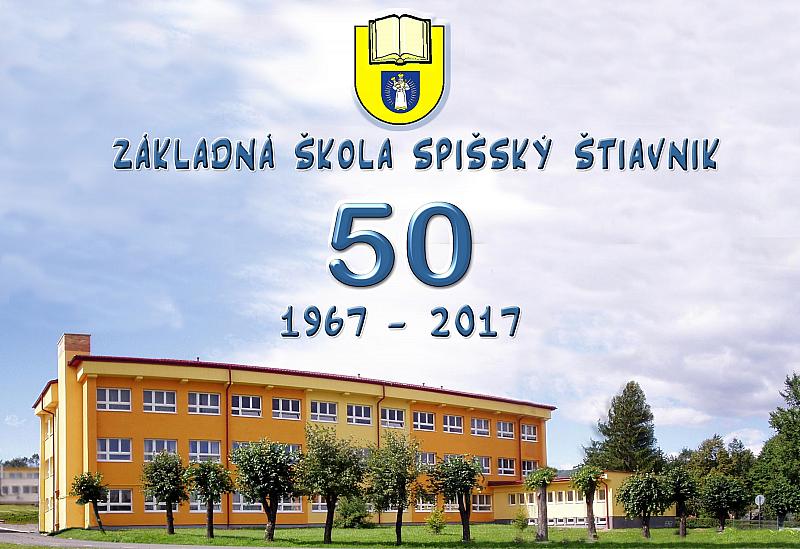  Tabuľka pre označovanie prác:  Škola Meno žiaka TriedaKategória VekŠkola Meno žiaka TriedaKategória VekŠkola Meno žiaka TriedaKategória VekŠkola Meno žiaka TriedaKategória VekŠkola Meno žiaka TriedaKategória Vek